Garden: 8 Lindsay Street, Kalamunda WA 6076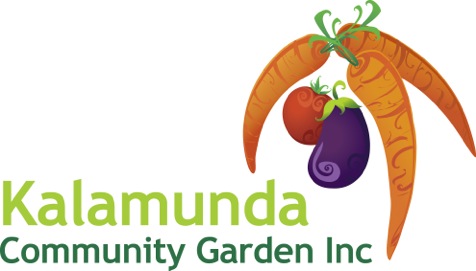 www.kalamundacommunitygarden.com MEMBERSHIP FORM 2021-2022Thank you for your interest in the Kalamunda Community Garden! Please complete this form and submit it with the appropriate membership fee.Please indicate if you do not wish your contact details to be shared with other members.   (   ) Following the electronic funds transfer of your membership fee, please email your completed form (unless you are renewing) to Catalina via kalacomunitygarden@gmail.com --------------------------------------------------------------------------------------------------------------------------OFFICE USE ONLYMembership Fees:    All membership periods are to 30th June 2022                                    (Plot rental fees do not include membership) Bank Details: Kalamunda Community Garden Inc. BSB: 633000 Account No: 178780565Please use your surname/group name as a reference.OR send your cheque with completed form to KCG, 8 Lindsay Street, Kalamunda 6076I grant permission for images taken of me, and/or members of my family, to be used in the promotion of the Kalamunda Community Garden Inc.      (please circle)  YES /NO Name (including all family members for Family Membership)	Name (including all family members for Family Membership)	Email AddressEmail AddressContact NumberPostal AddressPostal AddressSignature                                                                          DateSignature                                                                          DateAmount paidMembership #Date PaidEntered into DatabaseReceived byWelcome letter sent 